Publicado en Madrid el 11/06/2019 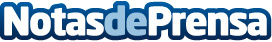 Un asistente virtual de voz para pacientes ancianos, gran vencedor en el Hackathon de SaludUn total de 25 proyectos se han presentado a la cuarta edición del mayor maratón en español de programación en salud. Se han repartido entre los ganadores 8.000 euros en premios, una mentorización de negocio y un piloto en entorno hospitalarioDatos de contacto:Guiomar López. COM Salud91 223 66 78Nota de prensa publicada en: https://www.notasdeprensa.es/un-asistente-virtual-de-voz-para-pacientes Categorias: Medicina Industria Farmacéutica Software Premios Personas Mayores http://www.notasdeprensa.es